JAKIM POJAZDEM PODRÓŻOWAĆ?  4 latki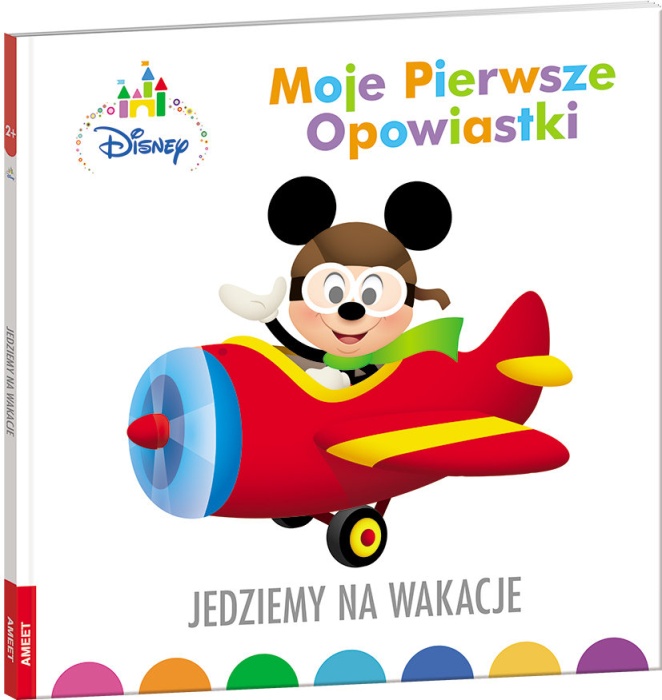 Witajcie wszyscy i WITAJ PRZYGODO:)
Dzisiaj  zastanowimy się, czym wybrać się w podróż?  np. na wakacje?1. Na początek gimnastyka "Ćwiczymy na powietrzu": https://www.youtube.com/watch?v=Xw7aNr4vTbc2. Gdzie i czym chcę podróżować? Posłuchaj piosenki "Podróże małe i duże"https://www.youtube.com/watch?v=bugTfbGPzJ43. Posłuchajcie wiersza o pojazdach  „Kto najszybszy? Kto najważniejszy?”  M. Berowskiej    "W pokoju na półce między zabawkami 
Rozpycha się wielki samolot skrzydłami.
- Ja jestem najszybszy, ja latam po niebie!
Dlatego najwięcej miejsca chcę dla siebie!
Odezwał się z kąta mały samochodzik :
- O co jest ta sprzeczka ? Czy ci o to chodzi,
że latasz w powietrzu? My jeździmy drogą,
tam gdzie samoloty dolecieć nie mogą!

- Ja także dość szybko mknę z pasażerami- 
powiedział autobus i mrugnął światłami,
a statek zatrąbił:- Co mi tam przestworza,
gdy ja oceany przemierzam i morza!Pociąg użył gwizdka :- No cóż, jestem stary,
jeżdżę wolno, ale mam najwięcej pary.
Moich 5 wagonów rzędem grzecznie stoi.
Weźcie dobry przykład z tych wagonów moich."
- jakie pojazdy występowały w wierszu?
- o co sprzeczały się pojazdy?
- który pojazd jest najszybszy?
- jak poruszają się te pojazdy?
- jakie znacie inne pojazdy, które poruszają się po drogach, w powietrzu i po wodzie? 4.  "Jedyneczka" zaprasza w podróż i zobaczcie czym?https://vod.tvp.pl/video/jedyneczka,czym-podrozujemy,20104168Środki transportu w " Przedszkolu Profesora Szymona":https://www.youtube.com/watch?v=TDnOkVpGoQ05. Rozpoznasz po odgłosie, co to za pojazd?https://www.youtube.com/watch?v=Ahp8oBOvu2M6.  Spróbuj nazwać pojazdy po angielsku?https://www.youtube.com/watch?v=1w7HGt5YumE7.Zagadki o pojazdach:Oto zagadka krótka: co to za dziwna łódka, która czy w przód, czy wspak pływa, tak samo się nazywa? (kajak)
Przybyć zawsze w porę na stację się stara. Lecz tak się zasapie, aż z niej bucha para. (lokomotywa)
Małą literą pisana, na falach rozkołysana. Wielką literą pisana, to miasto – każdemu znane. (łódź)
Gdy bez kosza mknie w świat, to zostawia jeden ślad. A gdy kosz przy boku ma, to zostawia ślady dwa. (motocykl)
Choć ma ławki, klasy, ale to nie szkoła. Mknie przez pola, lasy na stalowych kołach. (pociąg)
Nogi – w nieustannym ruchu. Ręce – prawie nieruchome. Przejechałeś na nim, zuchu, niejeden kilometr. (rower)
Łatwo tę zagadkę zgadną wszystkie dzieci. Chociaż nie jest ptakiem, jak ptak w górze leci. (samolot)
Cylindry – w środku, maska -  na przedzie, chociaż ma biegi – nie biega – jedzie! (samochód)
Ma mostek, choć to nie rzeka. Przybija, gdy wraca z daleka. Ma dziób, nie dziobie wcale, pruje nim morskie fale. (statek)
Ma skrzydła tak jak samolot, pilot w nim sterów dotyka. Ogon ma też, jak wiadomo i tylko nie ma silnika. (szybowiec)
Mknie po szynach niby pociąg, wioząc ludzi w różne strony. W każdym mieście inny kolor, ten w Warszawie był czerwony. (tramwaj)
Dzieci go kochają i wznoszą do góry. Dorośli fruwają w nim aż pod chmury. (balon)
Pływa po jeziorze. Opłynąć może świat! Stanie, gdy na nią nie dmucha wiatr! (żaglówka) 
Dobrej zabawy:) Zatańczmy hip hop: https://www.youtube.com/watch?v=UaVxb8JQowI
DLA CHĘTNYCH do wyboru: (INTERAKTYWNIE z piosenkami): Słuchając piosenek o podróży pojazdami możesz poukładać interaktywnie. Rób przerwy na hip hop :)  Piosenki o podróży różnymi pojazdami:"Jestem pilotem" https://www.youtube.com/watch?v=JEvAczwCSIg"Rodzinna wycieczka na 4 kółeczkach"https://www.youtube.com/watch?v=tlCH6BFEISg " W podróży zawsze jest ciekawie":https://www.youtube.com/watch?v=fB7sJ17nuFA"Płyną po wodzie statki"https://www.youtube.com/watch?v=baxb0XVBX8s  "Pociąg elektryczny" https://www.youtube.com/watch?v=SGuS97PnMUk  "Leci samolot"https://www.youtube.com/watch?v=VSh3Ql3bZ7o Układanki interaktywne o pojazdach: "W podróży":   https://view.genial.ly/5edd47fe200cf70d607365d7"Podróże" - spostrzegawczość:   https://view.genial.ly/5edea78f2a753d0d96f03cf3Pojazdy - memory:  https://eduzabawy.com/gry-online/memory/pojazdy/"Co pływa, lata, jeździ"  https://wordwall.net/pl/resource/1634450/pojazdyCo pasuje? pojazdy:  https://wordwall.net/pl/resource/2596806/co-pasuje-pojazdy"Pojazdy  - kategoryzowanie"  https://wordwall.net/pl/resource/2412679/logopedia/pojazdy-kategoryzowanieNa których obrazkach są pojazdy? kategorie, test:  https://wordwall.net/pl/resource/1778337/kategoriePojazdy - znajdź parę cz 1: https://wordwall.net/pl/resource/1134796/pojazdyPojazdy - znajdź parę cz 2: https://wordwall.net/pl/resource/2004233/logopedia/pojazdy  Pojazdy  - test: https://wordwall.net/pl/resource/2234310/pojazdy Samochód 4 el. puzzle on line: https://puzzlefactory.pl/pl/puzzle/graj/pojazdy/243514-ford-mustang-gt Latający balon 9 el . puzzle on line: https://puzzlefactory.pl/pl/puzzle/graj/pojazdy/242439-buburuzele-izolate Środki transportu 30 el. puzzle on line: https://puzzlefactory.pl/pl/puzzle/graj/pojazdy/241827-%C5%9Brodki-transportu